જા.નં. નકૃયુ/સં.નિ./ટી-૧/૮૯૦૧-૦૫/૨૦૧૨                         નવસારી                                      તા. ૨૬/૦૬/૨૦૧૨પ્રતિશ્રીનવસારી કેમ્પસ હસ્તકના સર્વે યુનિટ તથા સબયુનિટ અધિકારીશ્રીઓ તરફ જાણ તથા ઘટતુ થવા સારૂ...વિષય – નવસારી કૃષિ યુનિવર્સિટી હસ્તકના ફાર્મ / કેન્દ્રો ખાતે તૈયાર કરવામાં આવેલ કલમો/           રોપા/છોડ/સુશોભિત ફુલ છોડ વિ. ના વર્ષ ૨૦૧૨-૧૩ ના વેચાણ ભાવ બાબત ..... 	ઉપરોકત વિષય અન્વયે જણાવવાનુ કે, સને ૨૦૧૨-૧૩ ના વર્ષ માટે નવસારી કૃષિ યુનિવર્સિટી હસ્તકના ફાર્મ / કેન્દ્રો ઉપર તૈયાર કરેલ આંબા, ચીકુ, નાળિયેરી, સુશોભિત ફૂલ છોડ તથા અન્ય ઝાડની કલમો/રોપા/છોડ/ધરૂઓના વેચાણ ભાવ નીચે પત્રક-અ અને પત્રક-બ મુજબની વિગતે નકકી કરવામાં આવેલ છે. આ ઉપરાંત, પેકીંગ તથા ફોરવર્ડીંગ ચાર્જ અલગથી લેવાનો રહેશે. સદર કલમો/રોપા વિ. નો વેચાણ ભાવનો અમલ 
તા. ૦૧.૦૭.૨૦૧૨ થી બીજો આદેશ ન થાય ત્યાં સુધી કરવાનો રહેશે. સંશોધન નિયામક અનેઅનુસ્નાતક વિદ્યાશાખાધ્યક્ષનકલ સવિનય રવાના – જાણ તથા ઘટતું થવા સારૂ - પ્રતિ૧. નાયબ બાગાયત નિયામકશ્રીની કચેરી મ્યુનિસીપાલીટી શોપીંત સેન્ટર, કલ્યાણ બાગ, વલસાડ, જી. વલસાડ૨. નાયબ બાગાયત નિયામકશ્રી, સાર્વજનિક લેખાત, મુલ્લા હોસ્પિટલના કમ્પાઉન્ડમાં, બહેરામપુરા, સુરત-૩૩. નાયબ બાગાયત નિયામકશ્રી, આહવા જી. ડાંગ૪. નાયબ બાગાયત નિયામકશ્રી, ટ્રેજેરી ઓફિસની બાજુમાં, રૂરલ પોલીસ સ્ટેશન કમ્પાઉન્ડ, નવસારી૫. નાયબ બાગાયત નિયામકશ્રી, વહીવટી તંત્ર, ખેતીવાડી ખાતું, સંઘ પ્રદેશ, દાદરા અને નગર હવેલી, સેલવાસનવસારી કૃષિ યુનિવર્સિટીના વર્ષ ૨૦૧૨-૧૩ ના કલમો/રોપાઓના વેચાણ ભાવપત્રક-અનવસારી કૃષિ યુનિવર્સિટીના વર્ષ ૨૦૧૨-૧૩ ના ફુલછોડના વેચાણ ભાવપત્રક-બનોંધ - 	ઉપરોકત ભાવોમાં સમાવેશ ન થનાર ધરૂ/છોડ/ઝાડ માટે સ્થાનિક નર્સરીના ભાવો જાણી ફાર્મના વડાએ ભાવ નકકી કરવાનો રહેશે તથા નવસારી કેન્દ્રના તમામ ફાર્મોના ભાવ એકસરખા રહે તેની કાળજી લેવાની રહેશે. આ ઉપરાંત શાકભાજી કે છોડના ધરૂનો ભાવ તેના બીજના ભાવના આધારે પાડવાનો રહેશે.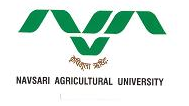 ;\XMWG lGIFDSzLGL SR[ZLGJ;FZL S'lQF I]lGJl;"8LV[~ RFZ Z:TF4 GJ;FZL;\XMWG lGIFDSzLGL SR[ZLGJ;FZL S'lQF I]lGJl;"8LV[~ RFZ Z:TF4 GJ;FZL;\XMWG lGIFDSzLGL SR[ZLGJ;FZL S'lQF I]lGJl;"8LV[~ RFZ Z:TF4 GJ;FZL0F" એ. એન. સાબલપરાસંશોધન નિયામક અને અનુસ્નાતક વિદ્યાશાખાધ્યક્ષ0F" એ. એન. સાબલપરાસંશોધન નિયામક અને અનુસ્નાતક વિદ્યાશાખાધ્યક્ષOMG_Z&#* v Z(#!&_4 _Z&#* v Z(#$5Z0F" એ. એન. સાબલપરાસંશોધન નિયામક અને અનુસ્નાતક વિદ્યાશાખાધ્યક્ષ0F" એ. એન. સાબલપરાસંશોધન નિયામક અને અનુસ્નાતક વિદ્યાશાખાધ્યક્ષ5Z(Z**! YL *5 V[S;P!#Z0F" એ. એન. સાબલપરાસંશોધન નિયામક અને અનુસ્નાતક વિદ્યાશાખાધ્યક્ષ0F" એ. એન. સાબલપરાસંશોધન નિયામક અને અનુસ્નાતક વિદ્યાશાખાધ્યક્ષO[S; ઇ-મેઈલ_Z&#* v Z(#$5Znau_dr@yahoo.co.inઅ.નં.કલમો/રોપની વિગતવેચાણભાવ નંગ-૧ ના ( ` )(અ)ફળઝાડની કલમોફળઝાડની કલમોફળઝાડની કલમો(અ)૧.ચીકુ કાલીપત્તી જાતની ભેટ કલમ૫૫.૦૦(અ)૨.  અઆંબાની તમામ જાતની ભેટ કલમ (હાફુસ સિવાય)૬૫.૦૦(અ)બઆંબાની હાઇબ્રીડ ભેટ કલમ સોનપરી, આમ્રપાલી, રત્ના વિગેરે૭૦.૦૦(અ)કઆંબાની હાફુસ જાતની ભેટ કલમ૭૫.૦૦(બ)સોફ્ટવુડ ગ્રાફ્ટસોફ્ટવુડ ગ્રાફ્ટસોફ્ટવુડ ગ્રાફ્ટ(બ)૧ચીકુની તમામ જાતો૩૦.૦૦(બ)૨આંબાની તમામ જાતો૧ વર્ષ સુધીની ઉમર૧ વર્ષથી વધુ ઉમર ૩૦.૦૦(બ)૨આંબાની તમામ જાતો૧ વર્ષ સુધીની ઉમર૧ વર્ષથી વધુ ઉમર ૩૫.૦૦(બ)૩કાજુની તમામ જાતો૨૫.૦૦(ક)નાળિયેરીના રોપાનાળિયેરીના રોપાનાળિયેરીના રોપા(ક)૧નાળિયેરી (એફ.૧)૫૦.૦૦(ક)૨નાળિયેરા (એફ.૨) ગણદેવા સીલેકશન, ડી x ટી બોના, ડવાર્ફગ્રીન, ટી x ડી૩૫.૦૦(ક)૩નાળિયેરી વેલ્ટકોસ્ટ ટોલ૨૦.૦૦(ડ)ફળઝાડના રોપા/કલમોફળઝાડના રોપા/કલમોફળઝાડના રોપા/કલમો(ડ)૧જમરૂખ, લીંબુ (વિવિધ જાતો), તજ, મરી, વિગેરેની કટકા કલમો/ગુંટી૨૦.૦૦(ડ)૨જમરૂખ, સોપારી, લીંબુ, કોકમ, સીતાફળ, કાજુ, સરગવો, ગુંદા, તજ, લીંડી પીપર, નાગરવેલ, કોફીના રોપા૧૦.૦૦(ડ)૩ફાલસા, હરડે, બહેડા, કરમદા, આમળા, ગોરસઆમલી, શેતુર, બદામ, અરીઠા, કૃષ્ણફળ, રામફળ, જાંબુના રોપા૫.૦૦(ડ)૪આંબા રૂટસ્ટોક કલમ માટે૧૫.૦૦(ડ)૫રાયણના રૂટ સ્ટોક કલમ માટે૧૫.૦૦(ઇ)૧નાળિયેરીના લીલા તરોપા૮.૦૦(ઇ)૨નાળિયેર સુકા૧૦.૦૦(ઇ)૩નાળિયેર (જાતે ઉતારીને લઇ જવાના ભાવ)૬.૦૦(ઉ)છોડની ગાંઠો / કટીંગછોડની ગાંઠો / કટીંગછોડની ગાંઠો / કટીંગ(ઉ)૧કેળના પીલા કાઢીને લઇ જવા૨.૦૦(ઉ)કેળના પીલા ખોદીને આપવા૩.૦૦(ઉ)૨ટીસ્યુકલ્ચર કેળના રોપા૧૨.૦૦(ઉ)૩આંબાની બડસ્ટીક સોફ્ટવુડ ગ્રાફ્ટ માટે૫.૦૦(ઉ)૪આંબાની બડસ્ટીક ખુંટી માટે૭.૦૦(ઊ)અન્ય(ઊ)૧નાળિયેરીના સુકા પાન૦.૫૦(ઊ)૨સાગના સ્ટમ્પ૩.૦૦(ઊ)૩પ્રિસ્પ્રાઉટેડ સાગ સ્ટમ્પ૧૦.૦૦(ઊ)૫નીલગીરી (ક્લોનલ)૭.૦૦(ઊ)૬શરૂ (ક્લોનલ)૭.૦૦(ઊ)૪પપૈયાના રોપા બેગમાં મધુબિન્દુ, સીઓ.૧, સીઓ.૨ વિગેરે તાઇવાનની જાતો૩.૦૦૮.૦૦અ.નં.કલમો/રોપની વિગતકલમો/રોપની વિગતકલમો/રોપની વિગતકલમો/રોપની વિગતકલમો/રોપની વિગતવેચાણભાવ નંગ-૧ ના ( ` )વેચાણભાવ નંગ-૧ ના ( ` )૧ક્રિસમસ ટ્રી એક ફુટથી નાનાક્રિસમસ ટ્રી એક ફુટથી બે ફુટનાક્રિસમસ ટ્રી બે ફુટથી વધુક્રિસમસ ટ્રી એક ફુટથી નાનાક્રિસમસ ટ્રી એક ફુટથી બે ફુટનાક્રિસમસ ટ્રી બે ફુટથી વધુક્રિસમસ ટ્રી એક ફુટથી નાનાક્રિસમસ ટ્રી એક ફુટથી બે ફુટનાક્રિસમસ ટ્રી બે ફુટથી વધુક્રિસમસ ટ્રી એક ફુટથી નાનાક્રિસમસ ટ્રી એક ફુટથી બે ફુટનાક્રિસમસ ટ્રી બે ફુટથી વધુક્રિસમસ ટ્રી એક ફુટથી નાનાક્રિસમસ ટ્રી એક ફુટથી બે ફુટનાક્રિસમસ ટ્રી બે ફુટથી વધુ૮૦.૦૦૧૨૫.૦૦૧૫૦.૦૦૮૦.૦૦૧૨૫.૦૦૧૫૦.૦૦૨સાયકસ નાના ચાર પાનવાળાસાયકસ મોટા સાયકસ નાના ચાર પાનવાળાસાયકસ મોટા સાયકસ નાના ચાર પાનવાળાસાયકસ મોટા સાયકસ નાના ચાર પાનવાળાસાયકસ મોટા સાયકસ નાના ચાર પાનવાળાસાયકસ મોટા ૧૦૦.૦૦૨૦૦.૦૦૧૦૦.૦૦૨૦૦.૦૦૩નોલીનો નાનાનોલીનો નાનાનોલીનો નાનાનોલીનો નાનાનોલીનો નાના૧૦૦.૦૦૧૦૦.૦૦૩નોલીનો મોટાનોલીનો મોટાનોલીનો મોટાનોલીનો મોટાનોલીનો મોટા૨૦૦.૦૦૨૦૦.૦૦૪ગુલાબ બડેડ (ગ્લેડીયેટર, મીકસ તથા મીનીએચર)ગુલાબ બડેડ (ગ્લેડીયેટર, મીકસ તથા મીનીએચર)ગુલાબ બડેડ (ગ્લેડીયેટર, મીકસ તથા મીનીએચર)ગુલાબ બડેડ (ગ્લેડીયેટર, મીકસ તથા મીનીએચર)ગુલાબ બડેડ (ગ્લેડીયેટર, મીકસ તથા મીનીએચર)૧૫.૦૦૧૫.૦૦૫દેશી ગુલાબ કટકા કલમગુટી કલમદેશી ગુલાબ કટકા કલમગુટી કલમદેશી ગુલાબ કટકા કલમગુટી કલમદેશી ગુલાબ કટકા કલમગુટી કલમદેશી ગુલાબ કટકા કલમગુટી કલમ૧૦.૦૦૧૨.૦૦૧૦.૦૦૧૨.૦૦૬ક્ષૃપ અને વેલીઓક્રોટોન, અરેલીયા, મેનીહોટ, ઇરેન્થીયમ, એફીલેન્ડા, સ્નોબુશ, આબોલી, ઇકઝોરા, જાસુદ, રાતરાણી, ટગર, ચંપો, કામીની, પેન્ટાશ, દિવસનો રાજા, ટીકોમા, ગલતોરા, હેમલીયા, કેલોરેડેન્ડ્રોન, બોગનવેલ, મોગરા, જુઇ ચમેલી,આલામન્ડા, મની પ્લાન્ટ, કૃષ્ણવેલ, પડદા વેલ વિગેરેક્ષૃપ અને વેલીઓક્રોટોન, અરેલીયા, મેનીહોટ, ઇરેન્થીયમ, એફીલેન્ડા, સ્નોબુશ, આબોલી, ઇકઝોરા, જાસુદ, રાતરાણી, ટગર, ચંપો, કામીની, પેન્ટાશ, દિવસનો રાજા, ટીકોમા, ગલતોરા, હેમલીયા, કેલોરેડેન્ડ્રોન, બોગનવેલ, મોગરા, જુઇ ચમેલી,આલામન્ડા, મની પ્લાન્ટ, કૃષ્ણવેલ, પડદા વેલ વિગેરેબેગમાં –છુટકબેગમાં –છુટકબેગમાં –છુટક૧૨.૦૦૧૨.૦૦૬ક્ષૃપ અને વેલીઓક્રોટોન, અરેલીયા, મેનીહોટ, ઇરેન્થીયમ, એફીલેન્ડા, સ્નોબુશ, આબોલી, ઇકઝોરા, જાસુદ, રાતરાણી, ટગર, ચંપો, કામીની, પેન્ટાશ, દિવસનો રાજા, ટીકોમા, ગલતોરા, હેમલીયા, કેલોરેડેન્ડ્રોન, બોગનવેલ, મોગરા, જુઇ ચમેલી,આલામન્ડા, મની પ્લાન્ટ, કૃષ્ણવેલ, પડદા વેલ વિગેરેક્ષૃપ અને વેલીઓક્રોટોન, અરેલીયા, મેનીહોટ, ઇરેન્થીયમ, એફીલેન્ડા, સ્નોબુશ, આબોલી, ઇકઝોરા, જાસુદ, રાતરાણી, ટગર, ચંપો, કામીની, પેન્ટાશ, દિવસનો રાજા, ટીકોમા, ગલતોરા, હેમલીયા, કેલોરેડેન્ડ્રોન, બોગનવેલ, મોગરા, જુઇ ચમેલી,આલામન્ડા, મની પ્લાન્ટ, કૃષ્ણવેલ, પડદા વેલ વિગેરેજથ્થાંબંધ ૧૦૦ નંગથી વધારેજથ્થાંબંધ ૧૦૦ નંગથી વધારેજથ્થાંબંધ ૧૦૦ નંગથી વધારે૯.૦૦૯.૦૦૬ક્ષૃપ અને વેલીઓક્રોટોન, અરેલીયા, મેનીહોટ, ઇરેન્થીયમ, એફીલેન્ડા, સ્નોબુશ, આબોલી, ઇકઝોરા, જાસુદ, રાતરાણી, ટગર, ચંપો, કામીની, પેન્ટાશ, દિવસનો રાજા, ટીકોમા, ગલતોરા, હેમલીયા, કેલોરેડેન્ડ્રોન, બોગનવેલ, મોગરા, જુઇ ચમેલી,આલામન્ડા, મની પ્લાન્ટ, કૃષ્ણવેલ, પડદા વેલ વિગેરેક્ષૃપ અને વેલીઓક્રોટોન, અરેલીયા, મેનીહોટ, ઇરેન્થીયમ, એફીલેન્ડા, સ્નોબુશ, આબોલી, ઇકઝોરા, જાસુદ, રાતરાણી, ટગર, ચંપો, કામીની, પેન્ટાશ, દિવસનો રાજા, ટીકોમા, ગલતોરા, હેમલીયા, કેલોરેડેન્ડ્રોન, બોગનવેલ, મોગરા, જુઇ ચમેલી,આલામન્ડા, મની પ્લાન્ટ, કૃષ્ણવેલ, પડદા વેલ વિગેરેનાના કુંડામાંનાના કુંડામાંનાના કુંડામાં૩૦.૦૦૩૦.૦૦૬ક્ષૃપ અને વેલીઓક્રોટોન, અરેલીયા, મેનીહોટ, ઇરેન્થીયમ, એફીલેન્ડા, સ્નોબુશ, આબોલી, ઇકઝોરા, જાસુદ, રાતરાણી, ટગર, ચંપો, કામીની, પેન્ટાશ, દિવસનો રાજા, ટીકોમા, ગલતોરા, હેમલીયા, કેલોરેડેન્ડ્રોન, બોગનવેલ, મોગરા, જુઇ ચમેલી,આલામન્ડા, મની પ્લાન્ટ, કૃષ્ણવેલ, પડદા વેલ વિગેરેક્ષૃપ અને વેલીઓક્રોટોન, અરેલીયા, મેનીહોટ, ઇરેન્થીયમ, એફીલેન્ડા, સ્નોબુશ, આબોલી, ઇકઝોરા, જાસુદ, રાતરાણી, ટગર, ચંપો, કામીની, પેન્ટાશ, દિવસનો રાજા, ટીકોમા, ગલતોરા, હેમલીયા, કેલોરેડેન્ડ્રોન, બોગનવેલ, મોગરા, જુઇ ચમેલી,આલામન્ડા, મની પ્લાન્ટ, કૃષ્ણવેલ, પડદા વેલ વિગેરેમોટા કુંડામાંમોટા કુંડામાંમોટા કુંડામાં૫૦.૦૦૫૦.૦૦૭વૃક્ષો બીલીપત્ર, પારીજાતક, ગરમાળો, ગુલમહોર, પેલ્ટોફોરમ, કેસીયા, સ્પેથોડીયા, આસોપાલવ, શેતુર, કોર્ડીયા, અશોક,બોરસલી, રેઇનટ્રી વિગેરેવૃક્ષો બે વર્ષથી મોટાવૃક્ષો બીલીપત્ર, પારીજાતક, ગરમાળો, ગુલમહોર, પેલ્ટોફોરમ, કેસીયા, સ્પેથોડીયા, આસોપાલવ, શેતુર, કોર્ડીયા, અશોક,બોરસલી, રેઇનટ્રી વિગેરેવૃક્ષો બે વર્ષથી મોટાપ્લાસ્ટીક બેગમાં છુટકપ્લાસ્ટીક બેગમાં છુટકપ્લાસ્ટીક બેગમાં છુટક૧૦.૦૦૧૦.૦૦૭વૃક્ષો બીલીપત્ર, પારીજાતક, ગરમાળો, ગુલમહોર, પેલ્ટોફોરમ, કેસીયા, સ્પેથોડીયા, આસોપાલવ, શેતુર, કોર્ડીયા, અશોક,બોરસલી, રેઇનટ્રી વિગેરેવૃક્ષો બે વર્ષથી મોટાવૃક્ષો બીલીપત્ર, પારીજાતક, ગરમાળો, ગુલમહોર, પેલ્ટોફોરમ, કેસીયા, સ્પેથોડીયા, આસોપાલવ, શેતુર, કોર્ડીયા, અશોક,બોરસલી, રેઇનટ્રી વિગેરેવૃક્ષો બે વર્ષથી મોટાજથ્થાંબંધ ૧૦૦ નંગથી વધારેજથ્થાંબંધ ૧૦૦ નંગથી વધારેજથ્થાંબંધ ૧૦૦ નંગથી વધારે૭.૦૦૭.૦૦૭વૃક્ષો બીલીપત્ર, પારીજાતક, ગરમાળો, ગુલમહોર, પેલ્ટોફોરમ, કેસીયા, સ્પેથોડીયા, આસોપાલવ, શેતુર, કોર્ડીયા, અશોક,બોરસલી, રેઇનટ્રી વિગેરેવૃક્ષો બે વર્ષથી મોટાવૃક્ષો બીલીપત્ર, પારીજાતક, ગરમાળો, ગુલમહોર, પેલ્ટોફોરમ, કેસીયા, સ્પેથોડીયા, આસોપાલવ, શેતુર, કોર્ડીયા, અશોક,બોરસલી, રેઇનટ્રી વિગેરેવૃક્ષો બે વર્ષથી મોટામોટી કોથળીમાંમોટી કોથળીમાંમોટી કોથળીમાં૫૦.૦૦૫૦.૦૦૮બોન્સાઇ (ટ્રે માં) નાનાબોન્સાઇ મોટાબોન્સાઇ (ટ્રે માં) નાનાબોન્સાઇ મોટા૧૫૦.૦૦૧૫૦.૦૦૮બોન્સાઇ (ટ્રે માં) નાનાબોન્સાઇ મોટાબોન્સાઇ (ટ્રે માં) નાનાબોન્સાઇ મોટા૩૦૦.૦૦૩૦૦.૦૦૯સુશોભિત પાનવાળા છોડ –મયુરપંખ, એસ્પેરેગસ, જીરેનીયમ, એડેનિયમ, ફાયકસ, ડ્રેસીના, બીગોનીયા, કેલેડીયમ, ડાયફ્રેન બેકીયા, મુસાન્ડા, મેરેન્ટા વિગેરેસુશોભિત પાનવાળા છોડ –મયુરપંખ, એસ્પેરેગસ, જીરેનીયમ, એડેનિયમ, ફાયકસ, ડ્રેસીના, બીગોનીયા, કેલેડીયમ, ડાયફ્રેન બેકીયા, મુસાન્ડા, મેરેન્ટા વિગેરેપ્લાસ્ટીકની બેગમાં છુટકપ્લાસ્ટીકની બેગમાં છુટકપ્લાસ્ટીકની બેગમાં છુટક૧૫.૦૦૧૫.૦૦૯સુશોભિત પાનવાળા છોડ –મયુરપંખ, એસ્પેરેગસ, જીરેનીયમ, એડેનિયમ, ફાયકસ, ડ્રેસીના, બીગોનીયા, કેલેડીયમ, ડાયફ્રેન બેકીયા, મુસાન્ડા, મેરેન્ટા વિગેરેસુશોભિત પાનવાળા છોડ –મયુરપંખ, એસ્પેરેગસ, જીરેનીયમ, એડેનિયમ, ફાયકસ, ડ્રેસીના, બીગોનીયા, કેલેડીયમ, ડાયફ્રેન બેકીયા, મુસાન્ડા, મેરેન્ટા વિગેરેજથ્થાંબંધ ૧૦૦ નંગથી વધારેજથ્થાંબંધ ૧૦૦ નંગથી વધારેજથ્થાંબંધ ૧૦૦ નંગથી વધારે૧૨.૦૦૧૨.૦૦૯સુશોભિત પાનવાળા છોડ –મયુરપંખ, એસ્પેરેગસ, જીરેનીયમ, એડેનિયમ, ફાયકસ, ડ્રેસીના, બીગોનીયા, કેલેડીયમ, ડાયફ્રેન બેકીયા, મુસાન્ડા, મેરેન્ટા વિગેરેસુશોભિત પાનવાળા છોડ –મયુરપંખ, એસ્પેરેગસ, જીરેનીયમ, એડેનિયમ, ફાયકસ, ડ્રેસીના, બીગોનીયા, કેલેડીયમ, ડાયફ્રેન બેકીયા, મુસાન્ડા, મેરેન્ટા વિગેરેનાના કુંડા ૯''નાના કુંડા ૯''નાના કુંડા ૯''૪૦.૦૦૪૦.૦૦૯સુશોભિત પાનવાળા છોડ –મયુરપંખ, એસ્પેરેગસ, જીરેનીયમ, એડેનિયમ, ફાયકસ, ડ્રેસીના, બીગોનીયા, કેલેડીયમ, ડાયફ્રેન બેકીયા, મુસાન્ડા, મેરેન્ટા વિગેરેસુશોભિત પાનવાળા છોડ –મયુરપંખ, એસ્પેરેગસ, જીરેનીયમ, એડેનિયમ, ફાયકસ, ડ્રેસીના, બીગોનીયા, કેલેડીયમ, ડાયફ્રેન બેકીયા, મુસાન્ડા, મેરેન્ટા વિગેરેમધ્યમ કુંડા ૧૧''મધ્યમ કુંડા ૧૧''મધ્યમ કુંડા ૧૧''૫૫.૦૦૫૫.૦૦૯સુશોભિત પાનવાળા છોડ –મયુરપંખ, એસ્પેરેગસ, જીરેનીયમ, એડેનિયમ, ફાયકસ, ડ્રેસીના, બીગોનીયા, કેલેડીયમ, ડાયફ્રેન બેકીયા, મુસાન્ડા, મેરેન્ટા વિગેરેસુશોભિત પાનવાળા છોડ –મયુરપંખ, એસ્પેરેગસ, જીરેનીયમ, એડેનિયમ, ફાયકસ, ડ્રેસીના, બીગોનીયા, કેલેડીયમ, ડાયફ્રેન બેકીયા, મુસાન્ડા, મેરેન્ટા વિગેરેમોટા કુંડા ૧૬''મોટા કુંડા ૧૬''મોટા કુંડા ૧૬''૬૦.૦૦૬૦.૦૦૧૦(અ) આયુર્વેદિક છોડ –મીઠો લીમડો, કોલીયસ, તુલસી, સેવંતી, એકેલીફા, લીલી ચા, ફુદીનો, લીંડી પીપર, બ્રાહ્યમી, અજમો, કુંવરપાઠું વિગેરે(અ) આયુર્વેદિક છોડ –મીઠો લીમડો, કોલીયસ, તુલસી, સેવંતી, એકેલીફા, લીલી ચા, ફુદીનો, લીંડી પીપર, બ્રાહ્યમી, અજમો, કુંવરપાઠું વિગેરેપ્લાસ્ટીકની બેગમાં છુટકપ્લાસ્ટીકની બેગમાં છુટકપ્લાસ્ટીકની બેગમાં છુટક૧૦.૦૦૧૦.૦૦૧૦(અ) આયુર્વેદિક છોડ –મીઠો લીમડો, કોલીયસ, તુલસી, સેવંતી, એકેલીફા, લીલી ચા, ફુદીનો, લીંડી પીપર, બ્રાહ્યમી, અજમો, કુંવરપાઠું વિગેરે(અ) આયુર્વેદિક છોડ –મીઠો લીમડો, કોલીયસ, તુલસી, સેવંતી, એકેલીફા, લીલી ચા, ફુદીનો, લીંડી પીપર, બ્રાહ્યમી, અજમો, કુંવરપાઠું વિગેરેજથ્થાંબંધ ૧૦૦ નંગથી વધારેજથ્થાંબંધ ૧૦૦ નંગથી વધારેજથ્થાંબંધ ૧૦૦ નંગથી વધારે૭.૦૦૭.૦૦૧૦(અ) આયુર્વેદિક છોડ –મીઠો લીમડો, કોલીયસ, તુલસી, સેવંતી, એકેલીફા, લીલી ચા, ફુદીનો, લીંડી પીપર, બ્રાહ્યમી, અજમો, કુંવરપાઠું વિગેરે(અ) આયુર્વેદિક છોડ –મીઠો લીમડો, કોલીયસ, તુલસી, સેવંતી, એકેલીફા, લીલી ચા, ફુદીનો, લીંડી પીપર, બ્રાહ્યમી, અજમો, કુંવરપાઠું વિગેરેનાના કુંડામાંનાના કુંડામાંનાના કુંડામાં૩૦.૦૦૩૦.૦૦૧૦(અ) આયુર્વેદિક છોડ –મીઠો લીમડો, કોલીયસ, તુલસી, સેવંતી, એકેલીફા, લીલી ચા, ફુદીનો, લીંડી પીપર, બ્રાહ્યમી, અજમો, કુંવરપાઠું વિગેરે(અ) આયુર્વેદિક છોડ –મીઠો લીમડો, કોલીયસ, તુલસી, સેવંતી, એકેલીફા, લીલી ચા, ફુદીનો, લીંડી પીપર, બ્રાહ્યમી, અજમો, કુંવરપાઠું વિગેરેમોટા કુંડામાંમોટા કુંડામાંમોટા કુંડામાં૫૦.૦૦૫૦.૦૦(બ) સુશોભિત ફુલછોડ તથા બોર્ડર પ્લાન્ટ –ડ્યુરાન્ટા, પેડીલેન્થસ, લેન્ટેના, અલ્ટરનેન્થેરા, પીલીયા, ડેઝી,પોર્ચ્યુલેકા, વર્બેના, ગોલ્ડન રોડ વિગેરે(બ) સુશોભિત ફુલછોડ તથા બોર્ડર પ્લાન્ટ –ડ્યુરાન્ટા, પેડીલેન્થસ, લેન્ટેના, અલ્ટરનેન્થેરા, પીલીયા, ડેઝી,પોર્ચ્યુલેકા, વર્બેના, ગોલ્ડન રોડ વિગેરેમાઇક્રો પ્લાસ્ટીક બેગમાંમાઇક્રો પ્લાસ્ટીક બેગમાંમાઇક્રો પ્લાસ્ટીક બેગમાં૩.૦૦૩.૦૦(ક) કોથળી વગર ખુલ્લા મુળવાળા બોર્ડર છોડ/ સેવંતી(ક) કોથળી વગર ખુલ્લા મુળવાળા બોર્ડર છોડ/ સેવંતી૧૦૦ નંગના૧૦૦ નંગના૧૦૦ નંગના૧૦૦.૦૦૧૦૦.૦૦અ.નં.અ.નં.કલમો/રોપની વિગતકલમો/રોપની વિગતકલમો/રોપની વિગતકલમો/રોપની વિગતકલમો/રોપની વિગતવેચાણભાવ નંગ-૧ ના ( ` )વેચાણભાવ નંગ-૧ ના ( ` )૧૧૧૧પામ –એરેકા, ટેબલ, કેન્સિયા, ફીસ્ટેઇલ, વિગેરે(પંખા પામ અને પીછા પામ)પામ –એરેકા, ટેબલ, કેન્સિયા, ફીસ્ટેઇલ, વિગેરે(પંખા પામ અને પીછા પામ)પ્લાસ્ટીકની બેગમાં પ્લાસ્ટીકની બેગમાં પ્લાસ્ટીકની બેગમાં ૨૦.૦૦૨૦.૦૦૧૧૧૧પામ –એરેકા, ટેબલ, કેન્સિયા, ફીસ્ટેઇલ, વિગેરે(પંખા પામ અને પીછા પામ)પામ –એરેકા, ટેબલ, કેન્સિયા, ફીસ્ટેઇલ, વિગેરે(પંખા પામ અને પીછા પામ)નાના કુંડા ૯''નાના કુંડા ૯''નાના કુંડા ૯''૪૦.૦૦૪૦.૦૦૧૧૧૧પામ –એરેકા, ટેબલ, કેન્સિયા, ફીસ્ટેઇલ, વિગેરે(પંખા પામ અને પીછા પામ)પામ –એરેકા, ટેબલ, કેન્સિયા, ફીસ્ટેઇલ, વિગેરે(પંખા પામ અને પીછા પામ)મધ્યમ કુંડા ૧૧''મધ્યમ કુંડા ૧૧''મધ્યમ કુંડા ૧૧''૫૫.૦૦૫૫.૦૦૧૧૧૧પામ –એરેકા, ટેબલ, કેન્સિયા, ફીસ્ટેઇલ, વિગેરે(પંખા પામ અને પીછા પામ)પામ –એરેકા, ટેબલ, કેન્સિયા, ફીસ્ટેઇલ, વિગેરે(પંખા પામ અને પીછા પામ)મોટા કુંડા ૧૬''મોટા કુંડા ૧૬''મોટા કુંડા ૧૬''૭૫.૦૦૭૫.૦૦૧૨૧૨કેક્ટસ તથા સકયુલન્ટ પ્લાન્ટ્સકેકટસ ગ્રાફટેડ (નેકેડ)કેક્ટસ તથા સકયુલન્ટ પ્લાન્ટ્સકેકટસ ગ્રાફટેડ (નેકેડ)કેક્ટસ તથા સકયુલન્ટ પ્લાન્ટ્સકેકટસ ગ્રાફટેડ (નેકેડ)કેક્ટસ તથા સકયુલન્ટ પ્લાન્ટ્સકેકટસ ગ્રાફટેડ (નેકેડ)કેક્ટસ તથા સકયુલન્ટ પ્લાન્ટ્સકેકટસ ગ્રાફટેડ (નેકેડ)૨૦.૦૦૨૦.૦૦૧૨૧૨કેક્ટસ તથા સકયુલન્ટ પ્લાન્ટ્સકેકટસ ગ્રાફટેડ (નેકેડ)કેક્ટસ તથા સકયુલન્ટ પ્લાન્ટ્સકેકટસ ગ્રાફટેડ (નેકેડ)કેક્ટસ તથા સકયુલન્ટ પ્લાન્ટ્સકેકટસ ગ્રાફટેડ (નેકેડ)કેક્ટસ તથા સકયુલન્ટ પ્લાન્ટ્સકેકટસ ગ્રાફટેડ (નેકેડ)કેક્ટસ તથા સકયુલન્ટ પ્લાન્ટ્સકેકટસ ગ્રાફટેડ (નેકેડ)૨૫.૦૦૨૫.૦૦૧૩૧૩અ. ગુલાબની બડ, ગુલછડી ગાંઠ, લીલી ગાંઠ, કેના ગાંઠ, ઝેફીરેન્થસ બ. ગ્લેડીયોલસ ગાંઠક. હેલીકોનીયા એમરેલીસ, ગુલછડીની જાતવાર ગાંઠ તથા અન્ય ગાંઠડ. હેલીકોનીયા જાતવારઈ. ઓરનામેન્ટલ જીંજરઅ. ગુલાબની બડ, ગુલછડી ગાંઠ, લીલી ગાંઠ, કેના ગાંઠ, ઝેફીરેન્થસ બ. ગ્લેડીયોલસ ગાંઠક. હેલીકોનીયા એમરેલીસ, ગુલછડીની જાતવાર ગાંઠ તથા અન્ય ગાંઠડ. હેલીકોનીયા જાતવારઈ. ઓરનામેન્ટલ જીંજરઅ. ગુલાબની બડ, ગુલછડી ગાંઠ, લીલી ગાંઠ, કેના ગાંઠ, ઝેફીરેન્થસ બ. ગ્લેડીયોલસ ગાંઠક. હેલીકોનીયા એમરેલીસ, ગુલછડીની જાતવાર ગાંઠ તથા અન્ય ગાંઠડ. હેલીકોનીયા જાતવારઈ. ઓરનામેન્ટલ જીંજરપ્રતિ નંગપ્રતિ નંગ૧.૦૦૧.૦૦૧૩૧૩અ. ગુલાબની બડ, ગુલછડી ગાંઠ, લીલી ગાંઠ, કેના ગાંઠ, ઝેફીરેન્થસ બ. ગ્લેડીયોલસ ગાંઠક. હેલીકોનીયા એમરેલીસ, ગુલછડીની જાતવાર ગાંઠ તથા અન્ય ગાંઠડ. હેલીકોનીયા જાતવારઈ. ઓરનામેન્ટલ જીંજરઅ. ગુલાબની બડ, ગુલછડી ગાંઠ, લીલી ગાંઠ, કેના ગાંઠ, ઝેફીરેન્થસ બ. ગ્લેડીયોલસ ગાંઠક. હેલીકોનીયા એમરેલીસ, ગુલછડીની જાતવાર ગાંઠ તથા અન્ય ગાંઠડ. હેલીકોનીયા જાતવારઈ. ઓરનામેન્ટલ જીંજરઅ. ગુલાબની બડ, ગુલછડી ગાંઠ, લીલી ગાંઠ, કેના ગાંઠ, ઝેફીરેન્થસ બ. ગ્લેડીયોલસ ગાંઠક. હેલીકોનીયા એમરેલીસ, ગુલછડીની જાતવાર ગાંઠ તથા અન્ય ગાંઠડ. હેલીકોનીયા જાતવારઈ. ઓરનામેન્ટલ જીંજરપ્રતિ નંગપ્રતિ નંગ૩.૦૦૩.૦૦૧૩૧૩અ. ગુલાબની બડ, ગુલછડી ગાંઠ, લીલી ગાંઠ, કેના ગાંઠ, ઝેફીરેન્થસ બ. ગ્લેડીયોલસ ગાંઠક. હેલીકોનીયા એમરેલીસ, ગુલછડીની જાતવાર ગાંઠ તથા અન્ય ગાંઠડ. હેલીકોનીયા જાતવારઈ. ઓરનામેન્ટલ જીંજરઅ. ગુલાબની બડ, ગુલછડી ગાંઠ, લીલી ગાંઠ, કેના ગાંઠ, ઝેફીરેન્થસ બ. ગ્લેડીયોલસ ગાંઠક. હેલીકોનીયા એમરેલીસ, ગુલછડીની જાતવાર ગાંઠ તથા અન્ય ગાંઠડ. હેલીકોનીયા જાતવારઈ. ઓરનામેન્ટલ જીંજરઅ. ગુલાબની બડ, ગુલછડી ગાંઠ, લીલી ગાંઠ, કેના ગાંઠ, ઝેફીરેન્થસ બ. ગ્લેડીયોલસ ગાંઠક. હેલીકોનીયા એમરેલીસ, ગુલછડીની જાતવાર ગાંઠ તથા અન્ય ગાંઠડ. હેલીકોનીયા જાતવારઈ. ઓરનામેન્ટલ જીંજરપ્રતિ નંગપ્રતિ નંગ૫.૦૦૫.૦૦૧૩૧૩અ. ગુલાબની બડ, ગુલછડી ગાંઠ, લીલી ગાંઠ, કેના ગાંઠ, ઝેફીરેન્થસ બ. ગ્લેડીયોલસ ગાંઠક. હેલીકોનીયા એમરેલીસ, ગુલછડીની જાતવાર ગાંઠ તથા અન્ય ગાંઠડ. હેલીકોનીયા જાતવારઈ. ઓરનામેન્ટલ જીંજરઅ. ગુલાબની બડ, ગુલછડી ગાંઠ, લીલી ગાંઠ, કેના ગાંઠ, ઝેફીરેન્થસ બ. ગ્લેડીયોલસ ગાંઠક. હેલીકોનીયા એમરેલીસ, ગુલછડીની જાતવાર ગાંઠ તથા અન્ય ગાંઠડ. હેલીકોનીયા જાતવારઈ. ઓરનામેન્ટલ જીંજરઅ. ગુલાબની બડ, ગુલછડી ગાંઠ, લીલી ગાંઠ, કેના ગાંઠ, ઝેફીરેન્થસ બ. ગ્લેડીયોલસ ગાંઠક. હેલીકોનીયા એમરેલીસ, ગુલછડીની જાતવાર ગાંઠ તથા અન્ય ગાંઠડ. હેલીકોનીયા જાતવારઈ. ઓરનામેન્ટલ જીંજરપ્રતિ નંગપ્રતિ નંગ૧૫.૦૦૧૫.૦૦૧૩૧૩અ. ગુલાબની બડ, ગુલછડી ગાંઠ, લીલી ગાંઠ, કેના ગાંઠ, ઝેફીરેન્થસ બ. ગ્લેડીયોલસ ગાંઠક. હેલીકોનીયા એમરેલીસ, ગુલછડીની જાતવાર ગાંઠ તથા અન્ય ગાંઠડ. હેલીકોનીયા જાતવારઈ. ઓરનામેન્ટલ જીંજરઅ. ગુલાબની બડ, ગુલછડી ગાંઠ, લીલી ગાંઠ, કેના ગાંઠ, ઝેફીરેન્થસ બ. ગ્લેડીયોલસ ગાંઠક. હેલીકોનીયા એમરેલીસ, ગુલછડીની જાતવાર ગાંઠ તથા અન્ય ગાંઠડ. હેલીકોનીયા જાતવારઈ. ઓરનામેન્ટલ જીંજરઅ. ગુલાબની બડ, ગુલછડી ગાંઠ, લીલી ગાંઠ, કેના ગાંઠ, ઝેફીરેન્થસ બ. ગ્લેડીયોલસ ગાંઠક. હેલીકોનીયા એમરેલીસ, ગુલછડીની જાતવાર ગાંઠ તથા અન્ય ગાંઠડ. હેલીકોનીયા જાતવારઈ. ઓરનામેન્ટલ જીંજરપ્રતિ નંગપ્રતિ નંગ૧૫.૦૦૧૫.૦૦૧૪૧૪ફુલ છોડ / શાકભાજી ધરૂફુલ છોડ / શાકભાજી ધરૂફુલ છોડ / શાકભાજી ધરૂ૧૦૦ નંગના૧૦૦ નંગના૨૦.૦૦૨૦.૦૦૧૫૧૫લોન – ગ્રાસ (હરિયાળી)લોન – ગ્રાસ (હરિયાળી)લોન – ગ્રાસ (હરિયાળી)૧ સીમેન્ટ બેગમાં૧ સીમેન્ટ બેગમાં૬૦.૦૦૬૦.૦૦૧૬૧૬ફુલનાં બાવ (બજાર, ભાવ આધારીત) યુનિ. ના નિયમો મુજબ સંશોધન નિયામકશ્રી, ફલોરીકલ્ચરએ નકકી કરી આપવા.ફુલનાં બાવ (બજાર, ભાવ આધારીત) યુનિ. ના નિયમો મુજબ સંશોધન નિયામકશ્રી, ફલોરીકલ્ચરએ નકકી કરી આપવા.ફુલનાં બાવ (બજાર, ભાવ આધારીત) યુનિ. ના નિયમો મુજબ સંશોધન નિયામકશ્રી, ફલોરીકલ્ચરએ નકકી કરી આપવા.